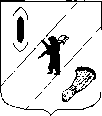 АДМИНИСТРАЦИЯ ГАВРИЛОВ-ЯМСКОГОМУНИЦИПАЛЬНОГО РАЙОНАПОСТАНОВЛЕНИЕ11.06.2020 № 444О внесении изменений в постановление АдминистрацииГаврилов – Ямского муниципального района от 26.02.2020 № 197В соответствии с Федеральным законом от 06.10.2003 № 131-ФЗ «Об общих принципах организации местного самоуправления в Российской Федерации»,  статьей  26 Устава Гаврилов - Ямского муниципального района Ярославской области,АДМИНИСТРАЦИЯ  МУНИЦИПАЛЬНОГО  РАЙОНА  ПОСТАНОВЛЯЕТ:Внести в Положение об отделе сельского хозяйства Администрации Гаврилов – Ямского муниципального района, утвержденное постановлением Администрации Гаврилов – Ямского муниципального района от 26.02.2020 № 197 следующее изменение, раздел III. дополнить пунктами 3.28, 3.29 следующего содержания:«3.28. Реализация мероприятий при осуществлении деятельности по обращению с животными без владельцев на территории Гаврилов – Ямского муниципального района.3.29. Реализация мероприятий по борьбе с борщевиком Сосновского на территории Гаврилов – Ямского муниципального района».2. Контроль за исполнением постановления возложить на заместителя Главы Администрации Гаврилов - Ямского муниципального района Шабарову Веру Николаевну.3. Постановление разместить на официальном сайте Администрации Гаврилов - Ямского муниципального района.4. Постановление вступает в силу с момента подписания.Глава Администрации муниципального района                                                                     А.А.Комаров